The Port Huron Statement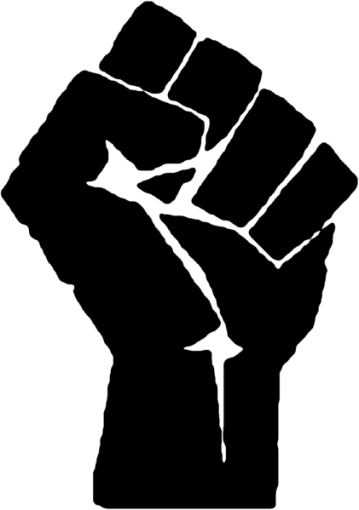 Students for a Democratic Society (SDS)June 15, 1962Introduction: Agenda for a GenerationWe are people of this generation, bred in at least modest comfort, housed now in universities, looking uncomfortably to the world we inherit.When we were kids the United States was the wealthiest and strongest country in the world; the only one with the atom bomb, the least scarred by modern war, an initiator of the United Nations that we thought would distribute Western influence throughout the world. Freedom and equality for each individual, government of, by, and for the people--these American values we found good, principles by which we could live as men. Many of us began maturing in complacency.As we grew, however, our comfort was penetrated by events too troubling to dismiss. First, the permeating and victimizing fact of human degradation, symbolized by the Southern struggle against racial bigotry, compelled most of us from silence to activism. Second, the enclosing fact of the Cold War, symbolized by the presence of the Bomb, brought awareness that we ourselves, and our friends, and millions of abstract “others” we knew more directly because of our common peril, might die at any time. We might deliberately ignore, or avoid, or fail to feel all other human problems, but not these two, for these were too immediate and crushing in their impact, too challenging in the demand that we as individuals take the responsibility for encounter and resolution.While these and other problems either directly oppressed us or rankled our consciences and became our own subjective concerns, we began to see complicated and disturbing paradoxes in our surrounding America. The declaration “all men are created equal...” rang hollow before the facts of Negro life in the South and the big cities of the North. The proclaimed peaceful intentions of the United States contradicted its economic and military investments in the Cold War status quo.We witnessed, and continue to witness, other paradoxes. With nuclear energy whole cities can easily be powered, yet the dominant nation-states seem more likely to unleash destruction greater than that incurred in all wars of human history. Although our own technology is destroying old and creating new forms of social organization, men still tolerate meaningless work and idleness. While two-thirds of mankind suffers undernourishment, our own upper classes revel amidst superfluous abundance. Although world population is expected to double in forty years, the nations still tolerate anarchy as a major principle of international conduct and uncontrolled exploitation governs the sapping of the earth's physical resources. Although mankind desperately needs revolutionary leadership, America rests in national stalemate, its goals ambiguous and tradition-bound instead of informed and clear, its democratic system apathetic and manipulated rather than “of, by, and for the people”…Some would have us believe that Americans feel contentment amidst prosperity--but might it not better be called a glaze above deeply felt anxieties about their role in the new world? And if these anxieties produce a developed indifference to human affairs, do they not as well produce a yearning to believe that there is an alternative to the present, that something can be done to change circumstances in the school, the workplaces, the bureaucracies, the government? It is to this latter yearning, at once the spark and engine of change, that we direct our present appeal. The search for truly democratic alternatives to the present, and a commitment to social experimentation with them, is a worthy and fulfilling human enterprise, one which moves us and, we hope, others today. On such a basis do we offer this document of our convictions and analysis: as an effort in understanding and changing the conditions of humanity in the late twentieth century, an effort rooted in the ancient, still unfulfilled conception of man attaining determining influence over his circumstances of life.ValuesMaking values explicit--an initial task in establishing alternatives--is an activity that has been devalued and corrupted. The conventional moral terms of the age, the politician moralities—“free world,” “people's democracies”--reflect realities poorly, if at all, and seem to function more as ruling myths than as descriptive principles. But neither has our experience in the universities brought us moral enlightenment. Our professors and administrators sacrifice controversy to public relations; their curriculums change more slowly than the living events of the world; their skills and silence are purchased by investors in the arms race; passion is called unscholastic. The questions we might want raised--what is really important? can we live in a different and better way? if we wanted to change society, how would we do it?--are not thought to be questions of a “fruitful, empirical nature,” and thus are brushed aside… To be idealistic is to be considered apocalyptic, deluded. To have no serious aspirations, on the contrary, is to be “tough-minded…”We are aware that to avoid platitudes we must analyze the concrete conditions of social order. But to direct such an analysis we must use the guideposts of basic principles. Our own social values involve conceptions of human beings, human relationships, and social systems.We regard men as infinitely precious and possessed of unfulfilled capacities for reason, freedom, and love… We oppose the depersonalization that reduces human being to the status of things… We oppose, too, the doctrine of human incompetence because it rests essentially on the modern fact that men have been “competently” manipulated into incompetence--we see little reason why men cannot meet with increasing the skill the complexities and responsibilities of their situation, if society is organized not for minority, but for majority, participation in decision-making.Men have unrealized potential for self-cultivation, self-direction, self-understanding, and creativity. It is this potential that we regard as crucial and to which we appeal, not to the human potentiality for violence, unreason, and submission to authority. The goal of man and society should be human independence: a concern not with image of popularity but with finding a meaning in life that is personally authentic; a quality of mind not compulsively driven by a sense of powerlessness, nor one which unthinkingly adopts status values, nor one which represses all threats to its habits, but one which has full, spontaneous access to present and past experiences, one which easily unites the fragmented parts of personal history, one which openly faces problems which are troubling and unresolved; one with an intuitive awareness of possibilities, an active sense of curiosity, an ability and willingness to learn.[Political Organization]We would replace power rooted in possession, privilege, or circumstance by power and uniqueness rooted in love, reflectiveness, reason, and creativity. As a social system we seek the establishment of a democracy of individual participation, governed by two central aims: that the individual share in those social decisions determining the quality and direction of his life; that society be organized to encourage independence in men and provide the media for their common participation.In a participatory democracy, the political life would be based in several root principles: that decision-making of basic social consequence be carried on by public groupings;that politics be seen positively, as the art of collectively creating an acceptable pattern of social relations;that politics has the function of bringing people out of isolation and into community, thus being a necessary, though not sufficient, means of finding meaning in personal life;that the political order should serve to clarify problems in a way instrumental to their solution; it should provide outlets for the expression of personal grievance and aspiration; opposing views should be organized so as to illuminate choices and facilitate the attainment of goals; channels should be commonly available to relate men to knowledge and to power so that private problems--from bad recreation facilities to personal alienation--are formulated as general issues.[Economics]The economic sphere would have as its basis the principles:that work should involve incentives worthier than money or survival. It should be educative, not stultifying; creative, not mechanical; self-directed, not manipulated, encouraging independence, a respect for others, a sense of dignity, and a willingness to accept social responsibility, since it is this experience that has crucial influence on habits, perceptions and individual ethics;that the economic experience is so personally decisive that the individual must share in its full determination;that the economy itself is of such social importance that its major resources and means of production should be open to democratic participation and subject to democratic social regulation.[Social Institutions]Like the political and economic ones, major social institutions--cultural, educational, rehabilitative, and others--should be generally organized with the well-being and dignity of man as the essential measure of success.In social change or interchange, we find violence to be abhorrent because it requires generally the transformation of the target, be it a human being or a community of people, into a depersonalized object of hate. It is imperative that the means of violence be abolished and the institutions--local, national, international--that encourage non-violence as a condition of conflict be developed.These are our central values, in skeletal form. It remains vital to understand their denial or attainment in the context of the modern world.[The New Left]A new left must transform modern complexity into issues that can be understood and felt close up by every human being. It must give form to the feelings of helplessness and indifference, so that people may see the political, social, and economic sources of their private troubles, and organize to change society. In a time of supposed prosperity, moral complacency, and political manipulation, a new left cannot rely on only aching stomachs to be the engine force of social reform. The case for change, for alternatives that will involve uncomfortable personal efforts, must be argued as never before. The university is a relevant place for all of these activities…As students for a democratic society, we are committed to stimulating this kind of social movement, this kind of vision and program in campus and community across the country. If we appear to seek the unattainable, as it has been said, then let it be known that we do so to avoid the unimaginable.Document AnalysisThe Port Huron Statement was a critique of American values and socio-economic problems from the perspective of liberal/leftist youth.  List five problems or traditional values the statement critiques.  Then explain the solutions or new values the youth movement proposed deal with these issues.List one quote from the Port Huron Statement that you agree with or are sympathetic toward and tell why.List one quote from the Port Huron Statement that you disagree with or are skeptical of and tell why.Circle the statement below that best expresses your views on ideas contained the Port Huron Statement.The Port Huron Statement’s critique of American society is just as relevant today as it was half a century ago.The Port Huron Statement was a fitting critique of America in the 1960s but a lot has changed for the better since then.The ideas in the Port Huron Statement were silly utopian dreams that had little impact on American society at all.The ideas in the Port Huron Statement are dangerous to real American values and their adoption is one of the reasons that America is on the decline today.Write a brief paragraph (3-5 sentences) explaining why you circled the statement above.Problem/Tradition ValueSolution/New Value